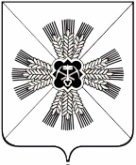 Кемеровская областьПромышленновский муниципальный районАдминистрация Тарасовского сельского поселенияПОСТАНОВЛЕНИЕ10 апреля 2019 г. №18с. Тарасово Об утверждении отчета об исполнении бюджета Тарасовского сельского поселения за 1 квартал 2019 года.             В соответствии со статьей 264.2. Бюджетного кодекса Российской Федерации: 1. Утвердить отчет об исполнении бюджета Тарасовского сельского поселения (далее –  бюджета поселения) за 1 квартал 2019 года: 1) по доходам в сумме 1389,8 тыс. рублей;2) по расходам в сумме 1394,2 тыс. рублей;3) дефицита бюджета в сумме 4,4 тыс. рублей.2. Утвердить отчет об исполнении доходов бюджета поселения за 1 квартал 2019 года по кодам классификации доходов бюджетов, согласно приложению № 1 к настоящему постановлению.3. Утвердить отчет об исполнении расходов бюджета поселения за   1 квартал 2019 года по разделам и подразделам классификации расходов бюджетов, согласно приложению № 2 к настоящему постановлению.4. Утвердить отчет об исполнении расходов бюджета поселения за 1 квартал 2019 года по ведомственной структуре расходов бюджетов, согласно приложению № 3 к настоящему постановлению.5. Утвердить источники финансирования дефицита бюджета поселения за 1 квартал 2019 года по кодам классификации источников финансирования дефицитов бюджетов, согласно приложению № 4 к настоящему постановлению.6. Утвердить отчет о расходах бюджета поселения на исполнение муниципальных программ за 1 квартал 2019 года, согласно приложению № 5 к настоящему постановлению. 7. Отчет об исполнении бюджета поселения за 1 квартал 2019 года направить в Совет народных депутатов Тарасовского сельского поселения 8. Настоящее постановление подлежит обнародованию на информационном стенде  Тарасовского сельского поселения и размещению на сайте администрации Промышленновского муниципального района в  сети «Интернет».9. Контроль за исполнением настоящего постановления возложить на главного специалиста поселения С.В.Уфимцеву10. Постановление вступает в силу со дня его подписанияПриложение 1 к  постановлению администрации Тарасовского сельского поселенияот 10.04.2019 г. №18ОТЧЕТоб исполнении доходов бюджета поселения  за 1 квартал 2019 годапо кодам классификации  доходов бюджетовПриложение 3 к  постановлению администрации Тарасовского сельского поселенияот 10.04.2019г. №  18ОТЧЕТ об исполнении расходов бюджета поселения за 1 квартал 2019 года по ведомственной структуре расходов бюджетов Приложение 4 к  постановлению администрации Тарасовского сельского поселенияот 10.04.2019 г. №18ИСТОЧНИКИ финансирования дефицита бюджета поселенияза 1 квартал 2019 годапо кодам классификации источников финансирования дефицитов бюджетовТыс. руб.Приложение 5к  постановлению администрации Тарасовского сельского поселенияот 10.04.2019 г. №18ОТЧЕТо расходах бюджета поселения на исполнение муниципальных программ за 1 квартал 2019 годаГлаваТарасовского сельского поселенияВ.Г.ЛангНаименование дохода бюджетаГодовой план, тыс.руб.ИсполнениеИсполнениеНаименование дохода бюджетаГодовой план, тыс.руб.Тыс.руб.%Доходы бюджета всего5078,91389,827,4Налог на доходы физических лиц166,037,322,5Налоги на товары (работы, услуги), реализуемые на территории Российской федерации835,0221,126,5Единый сельскохозяйственный налог100,0268,1268,1Налог на имущество физических лиц96,04,24,4Транспортный налог34,013,640,0Земельный налог 1713,0405,223,6Государственная пошлина10,02,323,0Штрафы, санкции, возмещение ущерба00,3Безвозмездные поступления2124,9437,720,6Дотации на выравнивание бюджетной обеспеченности2027,6414,820,5Субвенции бюджетам поселений на осуществление первичного воинского учета на территориях, где отсутствуют военные комиссариаты94,322,924,3Иные межбюджетные трансферты3,000Приложение 2 к  постановлению администрации Тарасовского сельского поселенияот 10.04.2019 г. №18ОТЧЕТоб исполнении расходов бюджета поселенияза 1 квартал 2019 года по разделам и подразделам классификациирасходов бюджетовПриложение 2 к  постановлению администрации Тарасовского сельского поселенияот 10.04.2019 г. №18ОТЧЕТоб исполнении расходов бюджета поселенияза 1 квартал 2019 года по разделам и подразделам классификациирасходов бюджетовПриложение 2 к  постановлению администрации Тарасовского сельского поселенияот 10.04.2019 г. №18ОТЧЕТоб исполнении расходов бюджета поселенияза 1 квартал 2019 года по разделам и подразделам классификациирасходов бюджетовПриложение 2 к  постановлению администрации Тарасовского сельского поселенияот 10.04.2019 г. №18ОТЧЕТоб исполнении расходов бюджета поселенияза 1 квартал 2019 года по разделам и подразделам классификациирасходов бюджетовПриложение 2 к  постановлению администрации Тарасовского сельского поселенияот 10.04.2019 г. №18ОТЧЕТоб исполнении расходов бюджета поселенияза 1 квартал 2019 года по разделам и подразделам классификациирасходов бюджетовРаздел, ПодразделНаименованиеГодовой план, тыс. руб.ИсполнениеИсполнениеРаздел, ПодразделНаименованиеГодовой план, тыс. руб.тыс. руб.%01Общегосударственные вопросы2922,3817,328,00102Функционирование высшего должностного лица субъекта Российской Федерации и муниципального образования552,3138,025,00104Функционирование Правительства Российской Федерации, высших исполнительных органов государственной власти субъектов Российской Федерации, местных администраций 2356,7677,328,70113Другие общегосударственные вопросы13,32,015,002Национальная оборона94,320,621,80203Мобилизационная и вневойсковая подготовка94,320,621,803Национальная безопасность и правоохранительная деятельность100,03,63,60309Защита населения и территории от чрезвычайных ситуаций природного и техногенного характера, гражданская оборона50,00,000310Обеспечение пожарной безопасности 50,03,67,204Национальная экономика888,0250,428,20409Дорожное хозяйство (дорожные фонды)835,0200,424,00412Другие вопросы в области экономики53,050,094,305Благоустройство749,4227,930,40503Благоустройство749,4227,930,410Социальная политика303,960,920,01001Пенсионное обеспечение303,960,920,011Физическая культура и спорт21,013,564,31101Физическая культура21,013,564,3Всего расходовВсего расходов5078,91394,227,4ВедомствоРаздел, ПодразделНаименованиеГодовой  план, тыс. руб.ИсполнениеИсполнениеВедомствоРаздел, ПодразделНаименованиеГодовой  план, тыс. руб.тыс. руб.%901Администрация Тарасовского сельского поселения5078,91394,227,490101Общегосударственные вопросы2922,3817,328,09010102Функционирование высшего должностного лица субъекта Российской Федерации и муниципального образования552,3138,025,09010104Функционирование Правительства Российской Федерации, высших исполнительных органов государственной власти субъектов Российской Федерации, местных администраций 2356,7677,328,79010113Другие общегосударственные вопросы13,32,015,090102Национальная оборона94,320,621,89010203Мобилизационная и вневойсковая подготовка94,320,621,890103Национальная безопасность и правоохранительная деятельность100,03,63,69010309Защита населения и территории от чрезвычайных ситуаций природного и техногенного характера, гражданская оборона50,00,009010310Обеспечение пожарной безопасности 50,03,67,290104Национальная экономика888,0250,428,29010409Дорожное хозяйство (дорожные фонды)835,0200,424,09010412Другие вопросы в области экономики53,050,094,390105Благоустройство749,4227,930,49010503Благоустройство749,4227,930,490110Социальная политика303,960,920,09011001Пенсионное обеспечение303,960,920,090111Физическая культура и спорт21,013,564,39011101Физическая культура21,013,564,3КодНаименованиеИсполнено100Федеральное казначейство000 01 00 00 00 00 0000 000Источники внутреннего финансирования дефицита бюджетов4,4000 01 00 00 00 00 0000 000Изменение остатков средств4,4000 01 05 00 00 00 0000 000Изменение остатков средств на счетах по учету средств бюджетов4,4000 01 05 00  00 00 0000 500Увеличение остатков средств бюджетов-1389,8000 01 05 02 00 00 0000 500Увеличение прочих остатков средств бюджетов -1389,8000 01 05 02 01 00 0000 510Увеличение прочих остатков денежных средств бюджетов-1389,8000 01 05 02 01 05 0000 510 Увеличение прочих остатков денежных средств бюджетов сельских поселений-1389,8000 01 05 00 00 00 0000 600Уменьшение остатков средств бюджетов1394,2000 01 05 02 00 00 0000 600Уменьшение прочих остатков средств бюджетов1394,2000 01 05 02 01 00 0000 610Уменьшение прочих остатков денежных средств бюджетов1394,2000 01 05 02 01 05 0000 610Уменьшение прочих остатков денежных средств бюджетов сельских поселений1394,2Наименование муниципальной программы, подпрограммы, мероприятияПлан текущего финансового годаИсполнение за отчетный периодИсполнение за отчетный периодНаименование муниципальной программы, подпрограммы, мероприятияПлан текущего финансового годаТыс. руб.%Муниципальная программа «Жизнеобеспечение Тарасовского сельского поселения»2009,3506,325,2Подпрограмма «Обеспечение мер пожарной безопасности и ликвидации последствий чрезвычайных ситуаций и стихийных бедствий»100,03,63,6Организация и осуществление мероприятий по гражданской обороне, по защите населения и территории от последствий аварий природного и техногенного характера50,000Обеспечение первичных мер пожарной безопасности в границах населенных пунктов поселения 50,03,67,2Подпрограмма  « Строительство и содержание автомобильных дорог и инженерных сооружений на них в границах поселения»835,0200,424,0Реконструкция, содержание и строительство автомобильных дорог общего пользования, инженерных сооружений на них в границах населенных пунктов поселения  725,092,412,7Содержание и ремонт сетей уличного освещения автомобильных дорог общего пользования местного значения110,0108,098,2Подпрограмма «Развитие благоустройства на территории поселения»749,4227,930,4Содержание уличного освещения469,7222,747,4Озеленение10,00,00,0Организация и содержание мест захоронения10,00,00,0Прочие мероприятия по благоустройству территории259,75,12,0Подпрограмма «Развитие физической культуры и спорта» 21,013,564,3Обеспечение условий, проведение мероприятий для развития на территории поселения массовой физической культуры и спорта21,013,564,3Подпрограмма "Муниципальная пенсия" 303,960,920,0Доплаты к пенсиям муниципальных служащих 303,960,920,0Муниципальная программа "Функционирование органов местного самоуправления Тарасовского сельского поселения"2969,0867,329,2Глава Тарасовского сельского поселения552,3138,025,0Обеспечение деятельности органов местного самоуправления2356,7677,328,7Выполнение других обязательств государства 10,02,020,0Кадастровые работы50,050,0100Итого4978,31373,627,6